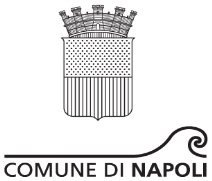 Direzione Centrale  Welfare  e Servizi EducativiServizio Politiche per l’Infanzia e l’AdolescenzaDETERMINAZIONE DIRIGENZIALEn.  39   del   11/12/2018Oggetto: Determinazione a contrarre ai sensi dell’art.32, co.2 del dlgs.50/2016 e art.192 del D.Lgs. 267/2000. Affidamento alla ditta CENTRO UFFICIO STILO  ai sensi dell’art.36, comma 2, lett.a del D. Lgs. 50/2016, mediante Ordine Diretto di Acquisto attraverso il MEPA, della fornitura di materiale informatico, di cancelleria e belle arti. Importo di affidamento € 9.486,05 oltre IVA, e di € 11.572,98 IVA compresa. CIG: Z502623337IL DIRIGENTE DEL SERVIZIO POLITICHE PER L'INFANZIA E L'ADOLESCENZAPREMESSOche i Centri polifunzionali e aggregativi per minori del Comune di Napoli rappresentano dei presidi socio-educativi di fondamentale importanza nell'ambito del sistema di politiche sociali in favore dei bambini e dei ragazzi della città, in particolare in riferimento alla fasce in maggiore disagio;che al Servizio Politiche Infanzia e adolescenza afferiscono 3 Centri Polifunzionali nei quali si realizzano numerose e articolate attività, che tra cui attività ludiche, laboratori espressivi attività sportive e l’accoglienza in modalità residenziale, in grado di coinvolgere centinaia di ragazzi, con la partecipazione di enti, associazioni, scuole e realtà di diverso tipo;che è importante garantire la massima funzionalità di tali Centri e degli Uffici centrali che curano il Coordinamento di tali attività al fine di rendere le attività efficaci e in grado di intercettare e agire nei percorsi educativi dei ragazzi, oltre che essere punto di riferimento per diverse realtà cittadine;CONSIDERATOche è opportuno dotare tali servizi materiale informatico e di particolari materiali di cancelleria e belle arti occorrenti per il buon funzionamento delle attività svolte nei laboratori e negli uffici di coordinamento delle attivitàche tali materiali non sono disponibili nell’ambito delle forniture del Centro Unico Acquisti e Gare Area Acquistiche il ricorso alle procedure di acquisto avvalendosi del mercato elettronico è previsto dall’art. 328 del DPR 207/2010, che garantisce una maggiore celerità e trasparenza, nell’affidamento della fornitura di che trattasi;che l'articolo 7 della L.94/2012 prevede per gli acquisti di beni e servizi di importo inferiore alla soglia comunitaria il ricorso al Mercato Elettronico della Pubblica Amministrazione;che la fornitura sarà rimessa all’esito di procedura su piattaforma MEPA mediante ordine diretto per il materiale il cui elenco con le specifiche tecniche e le relative quantità sarà allegato al momento della presentazione dell’ordine su piattaforma MEPA;che si è dunque reso necessario provvedere ad acquistare tali materiali necessari per il funzionamento dei servizi e delle attività mediante M.E.P.A.;che, l’acquisto di che trattasi rientra nella tipologia disciplinata dall’art. 36, co.2 lett. a del d.lgs. 50 del 18/042016 con cui si definisce la modalità di affidamento e di esecuzione delle forniture e servizi sotto soglia;DATO ATTOche l'art. 37, comma 1 del D.Lgs. 18 aprile 2016 n. 50, stabilisce che le stazioni appaltanti, fermi restando gli obblighi di utilizzo di strumenti di acquisto e di negoziazione, anche telematici, previsti dalle vigenti disposizioni in materia di contenimento della spesa, possono procedere direttamente e autonomamente all’acquisizione di forniture e servizi di importo inferiore a 40.000 euro e di lavori di importo inferiore a 150.000 euro, nonché attraverso l’effettuazione di ordini a valere su strumenti di acquisto messi a disposizione dalle centrali di committenza;RILEVATO CHE il ricorso alle procedure di acquisto in economia avvalendosi del mercato elettronico è previsto dall’art. 328 del DPR 207/2010, che garantisce una maggiore celerità e trasparenza nell’affidamento delle forniture;tale obbligo è espressamente previsto per gli acquisti sotto soglia, dall’art.7 – co.2 del D.L.52/2012, coordinato con la legge di conversione n. 94/2012;che la fornitura in parola non rientra nelle Convenzioni Consip attualmente attive sulla piattaforma telematica;RITENUTO OPPORTUNOprecisare, ai sensi dell'art. 32 del D. Lgs 50/2016 e dell’art. 192 del D. Lgs. 267/2000 che: il fine che si intende perseguire con il contratto è garantire la fornitura di materiali di cancelleria in via di urgenza per il funzionamento di servizi e attività del Servizio Politiche per l’Infanzia e l’Adolescenzal'oggetto del contratto è la fornitura di materiali informatici, di cancelleria e belle arti;che la modalità di scelta del contraente è quella dell’affidamento diretto, ai sensi dell’art.36, co.2., del D. Lgs. 50/2016, attraverso la consultazione delle Ditte sul Catalogo dei prodotti e servizi del MEPA;che per l’acquisto del servizio, si procede attraverso la citata piattaforma elettronica, mediante Ordine diretto di acquisto, che avrà anche valore di stipula contrattuale; DATO ATTOche le risorse di cui trattasi sono collegate a finanziamento specifico e totalmente incassate dall’A.C.; PRESO ATTO che sarà d’obbligo procedere all’acquisizione da parte della Ditta fornitrice, dell’attestazione di rispetto del codice di comportamento dei dipendenti pubblici del Comune di Napoli approvato con la delibera di G.C. n. 254 del 24/04/14, in osservanza dell’art. 17, c.  5, del medesimo regolamento;che con la circolare PG/2013/647856 del 10/08/2012 il Servizio Autonomo CUAG ha comunicato che i Dirigenti responsabili della spesa non sono tenuti a sottoporre al predetto Servizio la preventiva valutazione dei provvedimenti relativi a procedure di acquisto mediante gli strumenti Consip;TENUTO CONTO, ALTRESÌ,che il Responsabile del Procedimento è il medesimo Dirigente del Servizio innanzi citato;   che è stato generato mediante la piattaforma MEPA Ordine diretto di Acquisto n 4597980 alla ditta CENTRO UFFICIO STILO  , allegato al presente attoche con nota  PG/2018/1062405 del 06/12/2018   si è provveduto a dare comunicazione al Direttore Generale ai sensi della Direttiva sull’azione amministrativa;PRESO ATTOche ai sensi dell'art.6bis della L.241/1990, novellato con L.190/2012 (Art.1 comma 4) e degli artt. 7 e 9 del Codice di Comportamento adottato dal comune di Napoli con Delibera di Giunta Comunale 254/2014 e ss.mm.ii. non è stata rilevata la presenza di situazioni di conflitto di interesse tali da impedirne l'adozione;che l'adozione del presente atto avviene nel rispetto dei requisiti di regolarità e correttezza amministrativa e contabile ai sensi dell'art. 147Bis, comma 1 del D.Lgs 267/2000 e degli artt. 13 comma 1 lett.b) e 17 comma 2 lettera a) del Regolamento del Sistema dei Controlli Interni approvato con Deliberazione del Consiglio Comunale n.4/2013;che le risorse individuate fanno riferimento a Fondi Nazionali - L. 285/97 – totalmente incassati dal Comune di Napoli e pertanto prontamente disponibili;DETERMINAProcedere all’affidamento alla ditta CENTRO UFFICIO STILO   mediante Ordine diretto di acquisto n. 4597980 di materiali informatici, di cancelleria e di belle arti per i Centri polifunzionali per minori del Servizio Politiche per l’Infanzia e l’Adolescenza del Comune di Napoli, come descritto nell’Ordine diretto che si allega, per l’importo complessivo di € 9.486,05 oltre IVA, e di € 11.572,98 IVA compresa Impegnare la spesa complessiva di € 11.572,98   IVA compresa, nei confronti ditta CENTRO UFFICIO STILO Partita Iva:	02437201201 Indirizzo:	VIA SAN VITALE, 40/A, 40125, BOLOGNA (BO)sul Cap 128000/12 del Bilancio 2018 - classificazione 12.01.02.2 specificando che tale voce rientra tra le spese ammissibili finanziate dalla citata L. 285/97;Dare atto che trattasi di fondi L. 285/97 e quindi di finanziamento statale finalizzato, totalmente incassato e coerente con le attività oggetto dell’affidamento.Dare atto dell'accertamento preventivo di cui al comma 8 art. 183 del D.Lgs.267/2000 così come coordinato con D.Lgs. 118/2011, coordinato e integrato dal D.Lgs.126/2014, in quanto fondi totalmente incassati dal Comune di Napoli.Ai sensi dell’art. 147 bis, comma 1 del D. Lgs 267/2000 e degli artt. 13 c. 1, lett. b) e 17 c. 2, lett a) del regolamento del sistema dei controlli interni approvato con Deliberazione di Consi-glio Comunale n. 4/2013, si attesta la regolarità e la correttezza amministrativa e contabile del presente atto.Ai sensi dell'art. 6 bis L. 241/90 e art. 6 D.P.R.62/2013 non è stata rilevata la presenza di si-tuazioni di conflitto di interesse, né tantomeno ipotesi di situazione di conflitto di interesse, anche potenziale, così come, peraltro, sancito dagli artt.7 e 9 del Codice di Comportamento dei dipendenti pubbliciL’istruttoria necessaria ai fini dell’adozione del presente provvedimento è stata esplicata dal responsabile del procedimento, dott.ssa Barbara Trupiano, Dirigente del Servizio Politiche per l’Infanzia e l’AdolescenzaAlla presente è allegata l’Ordine Diretto di Acquisto composto da n.9 pagineIl DirigenteDott.ssa Barbara Trupiano Direzione Centrale Welfare e Politiche EducativeSERVIZIO Politiche per l'Infanzia e l'AdolescenzaDETERMINAZIONE  n. 39     del   11/12/2018Ai sensi dell’art.183, comma 7, del T.U. delle leggi sull’ordinamento degli Enti Locali, approvato con D. Lgs. 18 agosto 2000, n. 267 e dell’art.147 bis comma 1,del citato decreto come modificato ed integrato dal D.L. 174 del 10.10.2012 convertito in Legge 7.12.2012 n.213 vista la regolarità contabile, si attesta la copertura finanziaria della spesa sulle seguenti classificazioni:data ............................                                                                                   IL RAGIONIERE GENERALEDIPARTIMENTO SEGRETERIA GENERALESEGRETERIA DELLA GIUNTA COMUNALESi attesta  che la pubblicazione della presente determinazione dirigenziale, ai sensi dell’articolo 10, comma 1 del D. Lgs. 267/00, ha avuto inizio il…………………..                                                                                     p. IL SEGRETARIO GENERALE Direzione   Centrale   Welfare  e Servizi EducativiServizio Politiche per l'Infanzia e l'AdolescenzaAlla Direzione Centrale Servizi FinanziariServizio Affari generali e Controlli interniUO Monitoraggio attiS  E  D  EOGGETTO: Schema di determinazione trasmesso per il parere di regolarità contabile.									Il DirigenteDott.ssa Barbara Trupiano Pervenuta al Servizio FinanziarioRegistrata all’indice generalein data.................prot. n...........Data 19/12/2018  n.2105 PROTOCOLLOPROTOCOLLODATANUMEROO    G   G   E   T   T   OSpazio riservato alla Ragioneria11/12/201839Determinazione a contrarre ai sensi dell’art.32, co.2 del dlgs.50/2016 e art.192 del D.Lgs. 267/2000. Affidamento alla ditta CENTRO UFFICIO STILO  ai sensi dell’art.36, comma 2, lett.a del D. Lgs. 50/2016, mediante Ordine Diretto di Acquisto attraverso il MEPA, della fornitura di materiale informatico, di cancelleria e belle arti. Importo di affidamento € 9.486,05 oltre IVA, e di € 11.572,98 IVA compresa. CIG: Z502623337Il Dirigentedott. ssa Barbara Trupiano